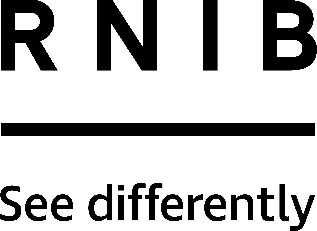 LED handsfree magnifier 1.5x (MAG107)Thank you for purchasing from RNIB. In the unlikely event the item is unsuitable, please contact us within 14 days of receipt to obtain your returns number. To ensure your return goes smoothly, the item and all components must be in as new condition and packed in its original, undamaged packaging. For further details and guidance on returning faulty items, please see the Terms and conditions of sale and How to contact RNIB sections of this instruction manual.Please retain these instructions for future reference. These instructions are also available in other formats. Importance of a low vision assessmentWe strongly advise anyone with visual impairment to have a low vision assessment. Low vision services are provided by the NHS to help you make the most of your vision, by investigating the difficulties you are having, and recommending equipment or techniques that can help overcome these difficulties. This might be with magnifying glasses or devices, or by helping you learn ways of using your vision, called vision strategies. The low vision service will include a low vision assessment with a low vision practitioner, who will assess your needs and your level of vision. Where you live in the UK will determine who provides your service. In Wales, the service is provided by Low Vision Service Wales. Elsewhere in the UK, the service is commissioned locally and you can find out who provides it by calling us on 0303 123 9999 or searching on the Sightline Directory. Alternatively, you can contact your eye doctor, optometrist (optician) or GP to ask for a referral to the low vision service in your area.Warning! Important informationDo not leave your magnifier in direct sunlight when it is not being used. The intensifying effect of the lens could become a fire hazard in direct sunlight. Use your protective cover (if provided) and always store in a safe place.Never look at the sun directly through a magnifying lens as it could damage your eyes.Do not look directly at the light source in illuminated magnifiers as LEDs are very bright.Avoid impacting, banging or dropping your magnifier, as well as moisture and high temperatures which may cause damage.Avoid putting your hands or fingers on the lens of your magnifier - always use the frame or handle.General descriptionThis handsfree LED magnifier with clear plastic frame is a lightweight and functional magnifier that offers five lumens of brightness, making ideal for needlework, sewing, and knitting activities. The round 1.5x bi-convex lens provides a wide viewing aperture, and the smaller 4x bi-focal lens mounted within the frame offers additional magnification. The magnifier has an adjustable neck cord and cushioned stabilizing brace for the chest.It requires three AAA batteries (included).Please note: the batteries are wrapped in plastic and will need to be unwrapped prior to use.OrientationThis magnifier can be used either way, from both front and back. Placing the magnifier in front of you, you will find the circular large lens. The plastic outer casing around the lens is black. A black narrower piece on the base forms a handle with feet, which have circular foam surrounds for comfort.On opposite edges of the magnifier lens are two protruding plastic hooks to connect the neck cord which is already attached.Changing/inserting the batteriesThis magnifier is supplied with three AAA batteries. These come inside the battery compartment but they are originally wrapped in plastic. This protective plastic needs to be removed prior to using the product.To remove the batteries, take hold of the magnifier with the lens closest to you and the grey on/off switch pointing downwards. Locate the battery cover and push the two side buttons inward at once to unlock the battery cover. Take the batteries out and remove the plastic wrapping.Insert the batteries noting the correct polarity. The negative (flat) end of each battery should rest against the spring, and the positive (raised) end should face the terminal.Replace the battery cover by sliding it up from the bottom edge until it clicks into place.Using the productPlace the cord carefully round your neck so the magnifier is sitting comfortably on your chest. To shorten the length, wrap more cord around either side of the handle onto the hooks. To lengthen, unravel cord from the hook to move the magnifier up or down. Find a comfortable position and you are ready to use your magnifier. Aim to look through the centre of the lens at all times.If you find your eyes are getting tired, take a break and start again when you feel rested.Hints and Tips If you hold a magnifier too far away from your eye, the image will be upside down.Magnifiers usually work best with the spectacles that you have been prescribed by your low vision professional. If you find it difficult to keep your place when reading, try using your finger to mark the start of each line. Holding a magnifier close to your eye and then bringing what you want to see up to it will often help you see more letters and words at a time. Try moving the book or page from side to side rather than moving the magnifier or your eyes. If you find your eyes are getting tired, take a break and start again when you feel better.AftercareProper care of your magnifier means it will provide you with many years of untroubled reading. Clean the lens with a damp cloth (ideally a damp micro-fibre cloth). Never use solvents such as alcohol, benzene or other cleaning agents as these can damage the lens.You may find small lines that look like hairline cracks at the edge of lightweight lenses or in the plastic frame. These are flow lines that occur during the production process, but they do not affect the function or durability in any way.How to contact RNIB Phone: 0303 123 9999Email: shop@rnib.org.ukAddress: RNIB, Midgate House, Midgate, Peterborough PE1 1TNOnline Shop: shop.rnib.org.ukEmail for international customers: exports@rnib.org.uk Terms and conditions of sale This product is guaranteed from manufacturing faults for 12 months from the date of purchase.  If you have any issues with the product and you did not purchase directly from RNIB then please contact your retailer in the first instance. For all returns and repairs contact RNIB first to get a returns authorisation number to help us deal efficiently with your product return. You can request full terms and conditions from RNIB or view them online. RNIB Enterprises Limited (with registered number 0887094) is a wholly owned trading subsidiary of the Royal National Institute of Blind People ("RNIB"), a charity registered in England and Wales (226227), Scotland (SC039316) and Isle of Man (1226). RNIB Enterprises Limited covenants all of its taxable profits to RNIB.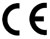 This product is CE marked and fully complies with all applicable EU legislation. 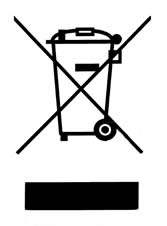 Please do not throw items marked with this symbol in your bin.  Recycle your electricals and electronic devices free at your local recycling centre. Search for your nearest recycling centre by visiting www.recyclenow.com.Why recycle?Unwanted electrical equipment is the UK’s fastest growing type of waste.Many electrical items can be repaired or recycled, saving natural resources and the environment.  If you do not recycle, electrical equipment will end up in landfill where hazardous substances will leak out and cause soil and water contamination – harming wildlife and human health.RNIB are proud to support your local authority in providing local recycling facilities for electrical equipment.To remind you that old electrical equipment can be recycled, it is now marked with the crossed-out wheeled bin symbol. Please do not throw any electrical equipment (including those marked with this symbol) in your bin.What is WEEE?The Waste Electrical or Electronic Equipment (WEEE) Directive requires countries to maximise separate collection and environmentally friendly processing of these items.How are we helping?In the , distributors including retailers must provide a system which allows all customers buying new electrical equipment the opportunity to recycle their old items free of charge. As a responsible retailer, we have met the requirements placed on us by financially supporting the national network of WEEE recycling centres established by local authorities. This is achieved through membership of the national Distributor Take-back scheme (DTS).Date: March 2021.© 2021